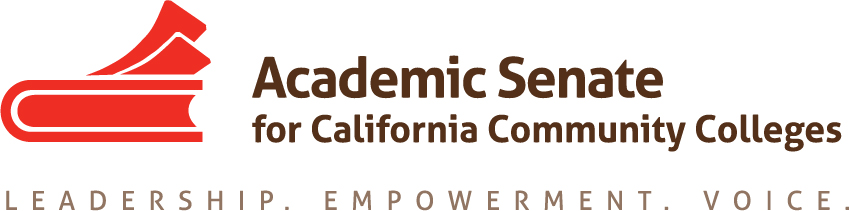 ASCCC CURRICULUM COMMITTEESeptember 24th, 2020    9:00AM – 10:15AMZOOMMeeting SummaryCall to Order at 9:03 a.m.Welcome—members did a one-minute check in on if they had extra hour in a day.Attendance—Carrie Roberson (chair), Michelle Bean (2nd chair), Jennifer Zellet (CIO), Randy Beach, Michelle Plug, Josefina Gomez, Jeff Waller, Rose Giordano Adoption of the agenda—added Ethnic Studies report and approved. Approval of Minutes8.28.2020—approved with one change in paragraph on ACCJC standards. Chair explained that the minutes will be abbreviated and given to the ASCCC Exec meeting agendas.  ASCCC InformationASCCC Curriculum Committee—reviewed charter. Discussion on comparing with 5Cs charter for clarity of functions. Bean suggested to add a student representative and to add the student voice to every meeting at the top to frame and inform our work.Discussion on changing the listed roles in the charge. Josefina requested to keep the librarian to honor their faculty role and how they support curriculum review.Chair suggested that members be added to a type of addendum of the charge.Committee consensus on inviting a student and chair will work with ASCCC Executive Director to reach out to SSCCC.ASCCC 2018 – 2023 Strategic Plan—reviewed the link and encouraged members to reviewASCCC Curriculum Committee Fall 2020 meeting datesNext meetings October 29, Nov 19, Dec 3 at 9:00—10:15 a.m. Appreciation to members for using the Google drive and doing work outside of meeting times.Action Items ASCCC Curriculum Committee Google DriveFall 2020 Curriculum event(s)Committee usually does regional meetings. Discussion on future events.Suggestion of event based around Ethnic Studies and how to start courses and programsBasics of System to System Transfer (asked by ASCCC C-ID) has also asked for collaboration as well.Modality—suggestion that maybe due a hybrid approach like recording and then in person. Suggested a packaged approach like a Curriculum Week with presentation and then discussion. Needs seem to also be a collaboration time: Coffee and Connection.Perhaps a “state of curriculum” and looking ahead, then gathering info from field.Will continue planning details. Looking at possibly January 19—22, 2021.ASCCC Curriculum Institute planningJuly 7-10 in Pasadena—still deciding if it will be in person.Committee members to review Google Drive and provide feedback on  BLURB, THEME, STRANDS, GENERAL SESSION IDEAS!Fall Plenary participationChair reviewed the breakout sessions that she will lead and asked members to add their name to the Google drive sheet, if interested in participating with her.  Due October 9. There is a presenter fee to attend.Resolutions—will now need to come from the areas; deadline passed for committee.ASCCC Curriculum Committee Tasks/ PrioritiesCommittee Priorities—event planning, student voice, Ethnic Studies (as of right now).ASCCC UpdatesASCCC EVENTS ASCCC/Other Committee (tentative) ReportsEthnic Studies—chair reviewed the preliminary info on the discussions happening around change to Title 5 on ES. Bean will be on the workgroup to review suggestions and changes needed to Title 5 language. 5Cs will form the workgroup to get info to Consultation Council soon for review.  Resolution will be forwarded to Plenary for debate on opposing legislation without faculty consultationCSU now have the graduation requirement for 2024.Announcements—none.Adjournment at 10:38 a.m.Approved by ASCCC Curriculum Committee 10.29.2020